                 MCA Board Meeting Minutes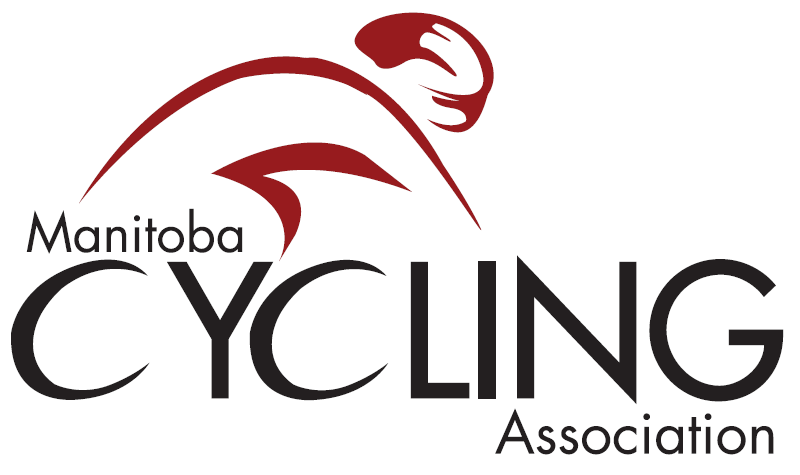 Meeting MinutesAction ItemsDate:July 22, 2013July 22, 2013July 22, 2013Time:6:00 pm6:00 pm6:00 pmLocation:Sport for Life Centre, Sport for Life Centre, Sport for Life Centre, PositionPositionNameIn AttendancePresident (Interim)President (Interim)Andy RomanovychAbsentVice-PresidentVice-PresidentvacantSecretarySecretaryAnne-Marie PalfreemanPresentTreasurerTreasurerChristine PrendergastPresentProvincial Program Co-ordinatorProvincial Program Co-ordinatorBill GendronAbsentMountain Bike Co-ordinatorMountain Bike Co-ordinatorDave DorningPresentRoad Bike Co-ordinatorRoad Bike Co-ordinatorKim MitchellAbsentCross Co-OrdinatorCross Co-OrdinatorGary SewellPresentBMX Co-ordinatorBMX Co-ordinatorSteve BrownPresentKids of Mud Co-ordinatorKids of Mud Co-ordinatorKarin McSherryPresentRecreation & Transportation Co-ordinatorRecreation & Transportation Co-ordinatorCurrie GillespiePresentMCA Executive DirectorMCA Executive DirectorTwila PitcherPresentProvincial CoachProvincial CoachJayson GillespieAbsentInvitee/observerInvitee/observerMichelle MoorePresentItem No.Agenda ItemPresenter Part A1. Call to Order2. Approval of June 2013 Minutes as modifiedMotioned:  Christine PrendergastSeconded: Karin McSherryAdopted3.  AgendaTwila PitcherPart BFinancial Update Report SubmittedMotion to approve the monthly year to end of June 2013.Motion to adopt: Christine PrendergastSeconded: Dave DorningApprovedTwila Pitcher                                                                                                                                                                                                                                                                                                                                                                                                                                                          Part COld Business (Review and update of past action items)       AMPPart D1.0 Guest SpeakerLegal liabilities of Board of Directors Fred Schneider/Sport ManitobaPart D2. 0 Lac Mégantic DonationThe MCA approved a motion put forward to donate $100 from the Development Fund to the Lac Mégantic Disaster Relief fund created by Cycling Canada Twila Pitcher/Board membersPart D3.0 2016 Power Smart Manitoba Summer Games (PSMG)A motion was submitted: “Move that the MCA participate in the 2016 Powersmart Summer Games”.Motioned by Karin McSherrySeconded by Dave DorningApprovedKarin and Twila will discuss the information required by the August 15, 2013 deadlineTwila PitcherPart D4.0 2017 Canada Games-tech liaisonA person needs to be identified as the technical liaison for the cycling part of the Canada Games that will take place in Manitoba in 2017.Dave Dorning has volunteered.Twila PitcherPart D5.0 LTAD UpdateIt was identified that there is a requirement for club coaches training and development.One idea is to have the coaches observe Jayson G when he is working with the Provincial kids.A second idea was to have a clinic in the quieter times in the winter.LTAD Steering CommitteePart D6. Request for funding to see if cloth numbers are a viable option to replace the low quality paper race numbers.A request was made for $775 from the development Fund to be used to order cloth numbers for the use during cyclocross races.After discussion it was decided that the numbers could be used for the cross and road races to see how they hold up.The ownership of the number would remain with the MCA and would be in the Commissaire kit.A motion to approve the spending of up to $775 from the Development was put forward by Dave Dorning.Seconded by Christine PrendergastApprovedPart D3. 0 Reports Interim President report not submittedExecutive Directive report submitted VP Report Recreation & Transportation report submittedProvincial Program Report not submittedBMX Report submittedMountain Bike verbal report submittedRoad report not submittedKOM verbal report submittedCross verbal report submittedAllPart DNext Meeting –  Aug 19 or 20 or 21, 2013 Motion –  Christine PrendergastSeconded –  Karin McSherryCarried.AllItem No.Mtg DateAction ItemAssigned ToTarget Date1Dec. 05  2011Web site review: Each member is to review their section on the web site and discuss improvements with their committee members.21.02.12 Carry-over to next meeting.20.03.12 Add review of old website too. Partial review done. On-going22.01.13: Twila will speak to Hal about getting access to web and discipline files21.02.13. Hal did give permission for the discipline files to be updated, The Website now looks bad.  We will need to get a professional to make over.25.03.13 We have a web designer looking at the site17.04.13 The Web designer will provide an overview of his vision.  He figures he will have the work done by the end of June.27.05.13 Twila forwarded the Home Page template.  Changes must be received by Wednesday May 29th otherwise she will proceed with draft as presented.24.06.13 On par for an end of June completion22.07.13 New site live. ClosedTwila PitcherFebruary 21, 20132April 23, 2012Commissaire development: Karin will pass draft of v.1 Commissaire Development policy to all other commissaires for comments. She will bring the matter back to board for further discussion at the next Board meeting.
22.01.2013 Discussed at meeting. Some version of this is still needed.  Karin will look into this.25.03.13 Deferred17.04.13 Deferred 27.05.13 Deferred24.06.13 Deferred22.07.13 Deferred to November waiting for the Cycling Canada National policy.Karin McSherry- March 20134June 25, 2012Discipline policy:22.01.2013 Karin will research what other regions and sports are doing with regards to discipline polices.17.04.13 Gary Sewell will take over and look at developing a race resolution and long term sanction process.27.05.13 Deferred24.06.13 Deferred22.07.13 DeferredKarin McSherry –Gary SewellApril 2013- Fall 20139Dec 10Inventory:The following actions are required:Do an inventory of trailer.Repair or maintain equipment as required.Sign in process to determine what is in whose hands.Investigate storage22.01.2013 Deferred until the snow melts27.05.13 Andy advised that it was difficult to access contents as jammed packed.  Reported good inventory of cones, 6 race in progress signs, vests, weedwacker and blower present. Rob Nagy has generator. Chain saw not seen in trailer24.06.13 Deferred to the Fall when inventory will be reviewed with the future Canada Games requirements in mind.Andy RomanovychFall 201312Dec 10Club ActivitiesDave Dorning will look at the Ontario document and make suggestion about a possible MB policy by March meeting.25.03.2013 Deferred17.04.13 Deferred27.05.13 Deferred24.06.13 Deferred22.07.13 DeferredDave DorningMarch Meeting16 Mar 25Sanctioned events (Insurance requirements): Gary Sewell will draft the insurance requirements that must be met so that races are MCA sanctioned. 17.04.13 Combine with 14. Gary will develop a criteria list including his research.27.05.13 Gary working on policy to present to board24.06.13 Deferred22.07.13 Initial contact with Ian Hall about UCI policy. More work required.Gary SewellApril 2013